Dragen van slippers achter het stuur in Frankrijk en Spanje verbodenSlippers ongeschikt om mee te rijdenVerzekeraar vergoedt in veel gevallen alleen schade tegenpartij bij ongelukken in NederlandSpanje en Frankrijk verbieden rijden met slippersAmstelveen, 28 juli 2017 – Heeft u de komende weken een autovakantie op de planning richting Frankrijk of Spanje? Stap dan niet met slippers achter het stuur om boetes te voorkomen. Ook stijlvolle damesschoenen zijn vaak ongeschikt om mee te rijden en kunnen zelfs een boete opleveren.Onderzoek toont aan dat het dragen van slippers achter het stuur bijzonder gevaarlijk is. Slippers schieten gemakkelijk los en kunnen klem raken onder de pedalen. In Nederland is het niet verboden om met slippers te rijden, maar het kan wel geld kosten als er met slippers of blote voeten een verkeersongeluk veroorzaakt wordt. Wanneer blijkt dat tijdens het ongeval slippers zijn gedragen, vergoedt de verzekeraar namelijk in veel gevallen alleen de schade van de tegenpartij. In veel Europese landen, waaronder Groot-Brittannië, Duitsland en Italië, is het niet verboden om met slippers of zelfs blootsvoets te rijden. “Wel kan de bestuurder worden veroordeeld onder de algemene overtreding vanwege het ‘niet naar behoren onder controle hebben van het voertuig’ wanneer een politieagent u vanwege uw rijgedrag zou aanhouden,” aldus RAC-woordvoerder Simon Williams. “Men moet altijd in staat zijn voldoende remkracht uit te oefenen, en met slippers of blote voeten is het nog maar de vraag of dat lukt.”Gaat u op vakantie richting Frankrijk of Spanje? Zorg dan dat u schoenen aan heeft. In beide landen is rijden met slippers bij wet verboden. In Frankrijk bedraagt de boete voor het rijden met slippers € 90; in Spanje is de boete zelfs € 200.Wat zijn dan de ideale schoenen voor de automobilist? De RAC adviseert** een zool van maximaal 10 mm dik, maar de zool mag ook niet te dun of te zacht zijn. De schoen moet de enkel alle bewegingsvrijheid geven en moet smal genoeg zijn om te voorkomen dat er per ongeluk twee pedalen tegelijk worden ingetrapt. # # #Zelf rijdenWilt u als redacteur zelf een keer rijden met één van de nieuwe Ford modellen, neem dan contact op met de afdeling PR van Ford Nederland via prfordnl@ford.com. Uw lezers zijn uiteraard ook van harte welkom om een proefrit in te plannen bij één van de officiële Ford dealers. Het aanvragen van een proefrit kan via deze link: http://www.ford.nl/SBE/ProefritAanvragen/ProefritAanvragenPersonenautos   Ford Motor CompanyFord Motor Company is wereldwijd toonaangevend op het gebied van auto's en mobiliteit. Het bedrijf is gevestigd in Dearborn, Mich., Verenigde Staten. Het bedrijf heeft 202.000 werknemers en 62 fabrieken wereldwijd. De kerntaken zijn het ontwerpen, fabriceren, op de markt brengen, financieren en onderhouden van een volledig assortiment personenauto's, pick-ups, SUV's en elektrisch aangedreven auto's van het merk Ford. Ook het luxemerk Lincoln maakt deel uit van Ford. Daarnaast houdt Ford zich via Ford Smart Mobility ook intensief bezig met nieuwe mogelijkheden. Met dit plan streeft Ford ernaar om toonaangevend te zijn op het gebied van connectiviteit, mobiliteit, autonome auto's, de klantervaring en data analytics. Meer informatie over Ford, zijn internationale producten of over de Ford Motor Credit Company, vindt u op www.corporate.ford.com.Ford Europa fabriceert, verkoopt en onderhoudt auto's van het merk Ford in 50 afzonderlijke markten en heeft ongeveer 52.000 werknemers in dienst. Joint ventures en zelfstandige activiteiten meegeteld, werken er ongeveer 66.000 mensen voor het bedrijf. Ford Europa bestaat uit Ford Motor Credit Company, Ford Customer Service Division en 24 productiefaciliteiten (16 eigen of geïntegreerde joint venture-faciliteiten en 8 zelfstandige joint venture-faciliteiten). De eerste auto's van Ford werden in 1903 naar Europa verscheept, hetzelfde jaar waarin Ford Motor Company is opgericht. De productie in Europa begon in 1911.
Voor meer informatie over Ford:Ford Nederland B.V.Afdeling Public RelationsSebastiaan van de PolTelefoon: 020-5044778E-mail: svandepo@ford.com Mediasite: www.fordmediacenter.nl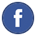 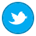 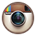 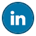 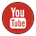 